			BIO SHEET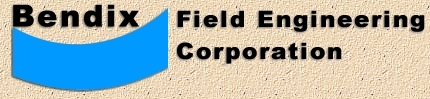 Before & after photo’s encouraged.Your Name:Spouse/Partner Name:Email:Telephone No.Current Location:Years with BFEC:Different Locations: Position at BFEC: Favorite BFEC Location:Children:                                         Grandchildren:              Animals:Hobbies:Favorite BFEC Memory:Currently Employed:Anything else you wish to share: